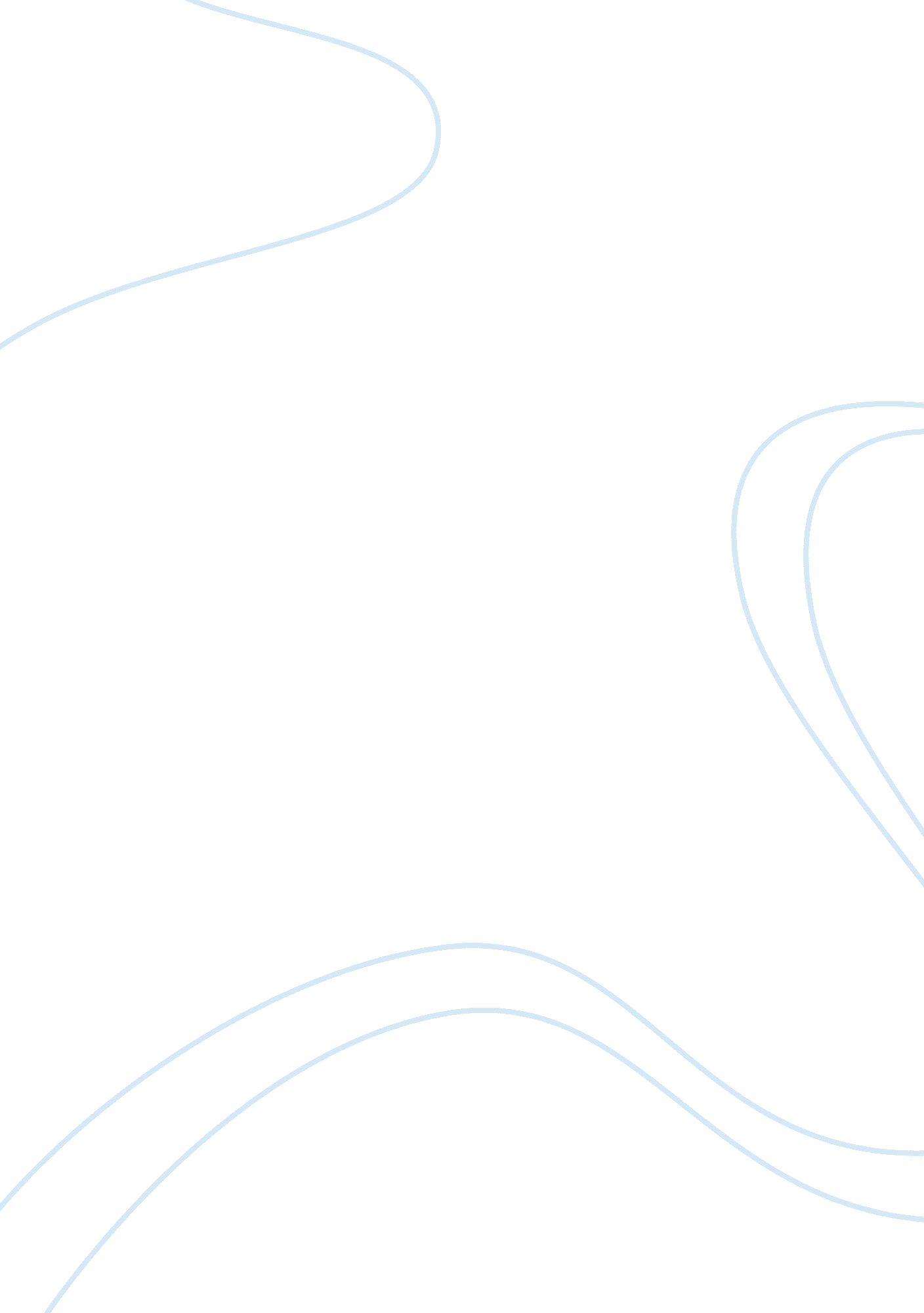 Evaluation and aspire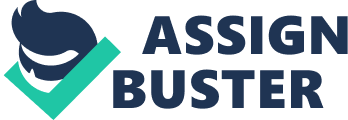 1. What is Aspire? Ans: Aspire is a pre-engagement program designed for associates joining TCS. This is only for IT guys. Its not there for ITIS folks. EIS folks too had i guess. This is a program designed to cover the basics of software engineering modules and soft skills which would be helpful when the associates joins TCS. It general it will provide u a basic outline about the basic stuffs which one should need before u step into TCS. 2. How do we learn in Aspire? Ans: In Aspire, we have courses covering various areas like Web Technologies, Unix, Software Technology, DBMS etc. Each course would follow a weekly timeline. For each week, you will be given some learning objectives, learning activities and online learning materials. Participants are expected to cover the materials and activities and accomplish the learning objectives for the week. At the end of each week, you will need to update the activity tracker to record the progress of your learning. And Please make proper use of it. To be frank all the answers for the assignments will be available in net. But make sure u give a try. It would surely help u!!!! 3. Do we have evaluations on the topics covered in Aspire? Ans: We have some assessment modules designed for participants in Aspire. This would include online assignments and self evaluation quizzes. Also u will be having evaluations based on it once u enter TCS. 3rd day. 4. Do we have any other assessments other than the online assessments? Ans: No.. Nothing like that is there. 5. I was not able to complete a week’s learning activity within the timeline. Will the material still be available? Ans: Yes. The materials will still be available in the course page. However, we would be uploading more materials and activities for subsequent weeks. So, participant may need to spend some more time and complete the pending learning activities at the earliest to avoid back-lag. But no serious actions will be taken. Do slowly and properly. At the same time try to complete by time. 6. I have completed a week’s activity in a shorter period. Can I go ahead with the next week's learning activities? Ans: Yes, upon earlier completion of a week’s learning activities, participants may proceed with the next week’s learning activities provided the subsequent activities have been opened in the system. 7. What is the advantage of completing the Aspire program? Ans: On successful completion of Aspire, a participant would have a clear understanding on the basics of software engineering and soft skills. This would enable identifying the associate for a fast-track training program of a shorter duration than the regular training program. Moreover, Aspire would be a platform to prove that a participant can be a self-learner capable in addition to the traditional classroom training programs. 8. My friend has also got an offer letter from TCS but did not get the mail from Aspire. Why does it happen so? Ans: Aspire is a program which we roll out as batches. The invitation to Aspire is sent in batches and if your friend did not get an invitation, that would probably mean that he/she is not batched along with you. 9. How do I list out the assignments for a course? Ans: You can locate an Activities tab in the course page. Under that, you will find a link Assignments if you have any assignments for the course. When the link is clicked, it will list all the assignments available for course. Similarly, you can also list out all the activity trackers also for a course by clicking the Feedback Activities link. You will also find a calendar on the right side of the Aspire homepage. Once logged in, it will highlight any assignment activities pending for the next 10 days for the courses you have enrolled for. 10. Do you have a toll free numbering which I can call and clarify if I have any further queries? Ans: No. We do not have a toll free service available for Aspire now. Should you have any further queries, you can write toilp.[email protected]com 